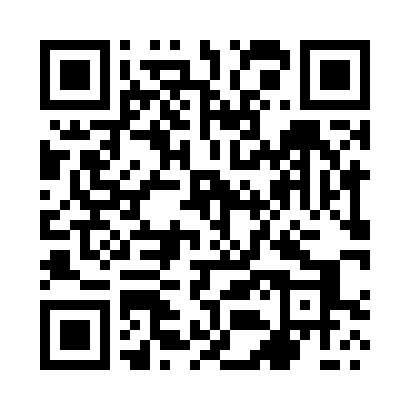 Prayer times for Dziuplina, PolandMon 1 Apr 2024 - Tue 30 Apr 2024High Latitude Method: Angle Based RulePrayer Calculation Method: Muslim World LeagueAsar Calculation Method: HanafiPrayer times provided by https://www.salahtimes.comDateDayFajrSunriseDhuhrAsrMaghribIsha1Mon4:286:2612:545:227:249:142Tue4:266:2312:545:237:269:163Wed4:236:2112:545:247:279:194Thu4:206:1912:545:257:299:215Fri4:176:1712:535:267:319:236Sat4:146:1512:535:287:329:257Sun4:116:1212:535:297:349:278Mon4:096:1012:525:307:369:309Tue4:066:0812:525:317:379:3210Wed4:036:0612:525:327:399:3411Thu4:006:0412:525:337:419:3712Fri3:576:0112:515:347:429:3913Sat3:545:5912:515:367:449:4114Sun3:515:5712:515:377:459:4415Mon3:485:5512:515:387:479:4616Tue3:455:5312:505:397:499:4917Wed3:425:5112:505:407:509:5118Thu3:395:4912:505:417:529:5419Fri3:365:4712:505:427:549:5620Sat3:325:4512:495:437:559:5921Sun3:295:4312:495:447:5710:0122Mon3:265:4112:495:457:5910:0423Tue3:235:3912:495:468:0010:0724Wed3:205:3712:495:478:0210:0925Thu3:175:3512:495:488:0310:1226Fri3:135:3312:485:498:0510:1527Sat3:105:3112:485:508:0710:1828Sun3:075:2912:485:518:0810:2029Mon3:035:2712:485:528:1010:2330Tue3:005:2512:485:538:1210:26